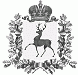 ПОСЕЛКОВЫЙ СОВЕТ РАБОЧЕГО ПОСЁЛКА ШАРАНГАШАРАНГСКОГО МУНИЦИПАЛЬНОГО РАЙОНАНИЖЕГОРОДСКОЙ ОБЛАСТИРЕШЕНИЕот  20.12.2018							N41Об утверждении Перечня имущества, передаваемогоиз муниципальной собственности рабочего поселка Шаранга Шарангского муниципального района Нижегородской области в муниципальную собственность Шарангского муниципального района Нижегородской области        В соответствии с Федеральным законом от 06.10.2003 г. № 131-ФЗ «Об общих принципах организации местного самоуправления в Российской Федерации», законом Нижегородской области от 04.05.2008 г. № 54 – З «О порядке разграничения имущества, находящегося в муниципальной собственности между муниципальными районами, поселениями и городскими округами», поселковый Совет рабочего посёлка Шаранга Шарангского муниципального района Нижегородской области решил:  1.Утвердить перечень муниципального имущества, передаваемого из муниципальной собственности рабочего поселка Шаранга Шарангского муниципального района Нижегородской области в муниципальную собственность  Шарангского муниципального района Нижегородской области согласно приложению. 2.Настоящее решение вступает в силу со дня его принятия.Глава местного самоуправления                                                                     М.В.МихееваУТВЕРЖДЕНрешением поселкового Советарабочего посёлка ШарангаШарангского муниципального районаНижегородской области от 20.12.2018 №41ПЕРЕЧЕНЬмуниципального имущества, передаваемого  из муниципальной собственности рабочего поселка Шаранга Шарангского муниципального района Нижегородской области в муниципальную собственность Шарангского муниципального района Нижегородской области №п/пНаименование имуществаМестонахождениеимуществаБалансовая ст-ть/остаточная ст-ть, руб.1Наружные сети электроснабжения:Комплексная трансформаторная подстанция КТП-ТВ/В 250/10/0,4 кВ мощностью 250кВА и ВЛ-10кВ протяженностью 160,0 метров, ВЛ-0,4кВ протяженностью 2691 м.Нижегородская область, Шарангский район,рабочий поселок Шарангаул.Рогожникова д.1а2 745 660,00/2 111 072,53